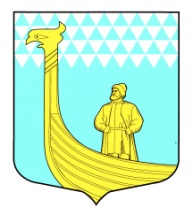 АДМИНИСТРАЦИЯМУНИЦИПАЛЬНОГО ОБРАЗОВАНИЯВЫНДИНООСТРОВСКОЕ СЕЛЬСКОЕ ПОСЕЛЕНИЕВолховский муниципальный район Ленинградская областьдеревня Вындин Островул. Школьная, д. 1 аПРОЕКТ                                                         П  О  С  Т  А  Н  О  В  Л  Е  Н  И Еот  « ___ »_________ 2018 года № ___                                                      Об установлении стоимости одного квадратного метра общей площади жилья на 2019 год для реализации отдельных подпрограмм ФЩП и ГП по муниципальному образованию Вындиноостровское сельское поселение 	В целях обеспечения в 2018 году выполнения мероприятий по улучшению жилищных  условий граждан в рамках реализации федеральной целевой программы «Устойчивое развитие сельских территорий на 2014-2017 годы и на период до 2020 года» подпрограммы «Устойчивое развитие сельских территорий Ленинградской области нa 2014-2017 годы и на период до 2020 годa» Государственной программы Ленинградской области «Развитие сельского хозяйства Ленинградской области на 2013-2020 годы», руководствуясь методическими рекомендациями по определению норматива стоимости одного квадратного метра общей площади жилья в муниципальных образованиях Ленинградской области и стоимости одного квадратного метра общей площади  жилья в сельской местности», утвержденными распоряжением комитета по строительству Ленинградской области от 04.12.2015г. № 552, основываясь на анализе данных, полученных из договоров купли-продажи о фактической стоимости жилых помещений, приобретенных (построенных) гражданами - получателями социальной выплаты в рамках вышеуказанной программы в течение 2019 года, ПОСТАНОВJIЯЮ1.Утвердить стоимость одного квадратного метра общей площади жилья на 2019 год на территории муниципального образования Вындиноостровское сельское поселение в размере 42 799 (Сорок две тысячи пятьсот семьсот девяносто девять рублей). Расчет согласно приложению. 2. Настоящее постановление подлежит официальному опубликованию. 3. Контроль за исполнением настоящего постановления оставляю за собой.Глава администрации:                                           М.А. ТимофееваУтвержден постановлением                                                                                 от « ___»  ________   . № __  Приложение 1РАСЧЕТфактической стоимости одного квадратного метра общей площади жилья на территории муниципального образованияВындиноостровское сельское поселениеФСТ квм  =  ФСТЖ/Пл*И,ФСТ квм – фактическая стоимость одного квадратного метра общей площади жилья в сельской местности Ленинградской области (в конкретном муниципальном образовании Ленинградской области);ФСТЖ – фактическая стоимость жилого помещения, построенного (приобретенного) гражданами в течение года, предшествующего планируемому году реализации программы – 4 513968,00 руб.;          ФСТЖ  =  ∑ ФСТЖ мо/G = 4 513968,00/1= 4 513968,00Где: ∑ ФСТЖ мо – сумма стоимости всех жилых помещений, приобретенных (построенных) гражданами в муниципальном образовании Кисельнинское сельское поселение Волховского муниципального района Ленинградской области в рамках программы в течение года, предшествующего планируемому году реализации программы; G - количество граждан, которые построили (приобрели) жилые помещения в  конкретном  муниципальном образовании  Ленинградской области в рамках программы в течение года, предшествующего планируемому году реализации программы – 1 чел.3. Пл. – общая площадь жилого помещения построенного (приобретенного) гражданами в течение года, предшествующего планируемому году реализации программы – .4. И - прогнозный уровень инфляции, установленный в субъекте Российской Федерации на отчетный (планируемый финансовый год) - 102,4ФСТ квм = ФСТЖ/Пл*ИФСТквм = 4 513968/108* 102,4 =  42799,00 руб.